8th  ANNUAL 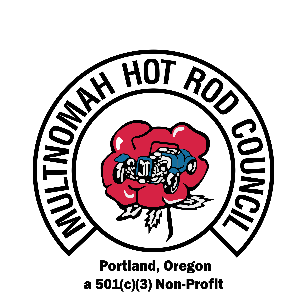 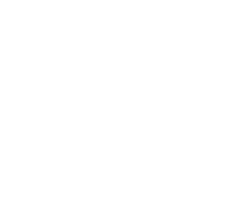 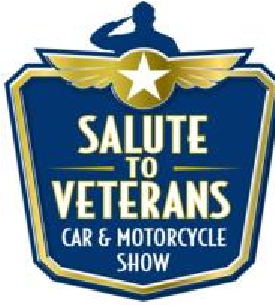 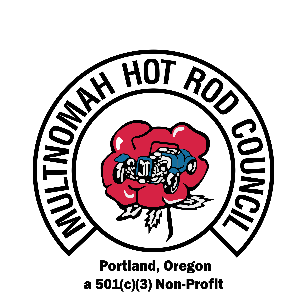 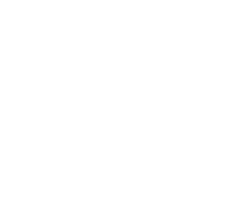 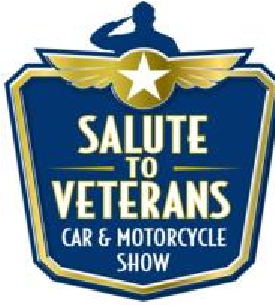 SALUTE TO VETERANS CAR & MOTORCYCLE SHOW                       WASHINGTON COUNTY FAIR COMPLEX      AUGUST 10, 2019  	                           SPONSOR  REGISTRATION FORMCompany Name____________________________________Contact Name_________________________Phone____________________________Email________________________________________________________ Address__________________________________City___________________________St_________Zip__________  SPONSORSHIP LEVELS                                                         Tax ID# 83-2091271SPONSORSHIP AMOUNT: $____________   SIGNATURE: ___________________________ DATE: ________  	Mail completed form & your check by August 1, 2019, to 7410 SW Oleson Rd. Box 194 Portland OR 97223 Checks must be made payable to MHRC VETERANS CAR SHOW We also accept credit cards  Card Name ______________________________Card#___________________________Exp._______CVC______Zip______2.  TROPHY INSCRIPTION: _____________________________________________________________________ 3.  BOOTH REQUIREMENT:   Free with $300 or more sponsorship         No Charge to the military             Informational Booth:  5x5 ($25)____  10x10 ($40) ____   10x20 ($50) ____     Retail Booth: 	      5x5 ($50) ____ 10x10 ($75) ____  10x20 ($85) ____ Please include your payment in your sponsorship amount above.  4.  RAFFLE DONATION: Would you like to donate an item or gift certificate?  Yes ___    No ___   Raffle/Certificate Item_________________________________________   VALUE________________     Detailed trophy/booth/raffle information sent upon receipt of this form. Questions: Lynn at lynnkirwan1@comcast.net 503 780 4679, or at Veterans Car & Motorcycled Show, MHRC, & PDX Car Culture websites                               	 Included Benefits Sponsorship Levels Sponsorship Levels Sponsorship Levels Included Benefits Lieutenant Captain Major Colonel General Included Benefits $50-99 $100-299 $300-499 $500-1499 $1500 + Recognition by DJ at Car Show Event X Name on Car Show Flyer & 17x11 Business Window Poster X Flyer in 10K Portland Roadster Show Programs X Recognition on Website with Link to Sponsor Site 	 X X Framed Certificate of Appreciation X X Booth at Car Show – up to 10x20 X X X Name on Sponsor Thank You Banners at Car Show X X X X TROPHY in Sponsor’s Name & Choice of Best in Show Vehicle X X X X Sponsor’s Banner/Signs May be Set up at Car Show Event    X X X X X Name listed on Event Spectator Program 	 X X X X X 